Vergadering jongerenraad 05-11-2018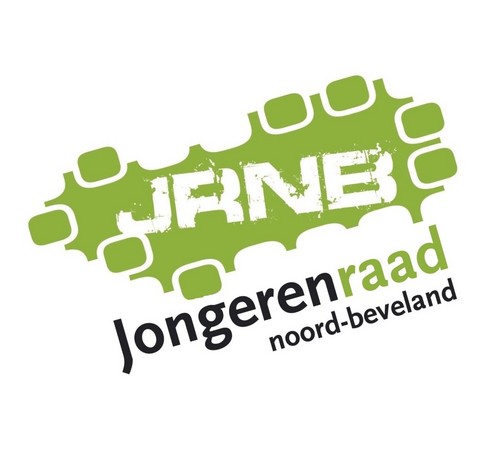 Aanwezige jongerenraadsleden:Ivo Struijk (voorzitter)		Joost de Kater (notulist)Lara van der MaasInes StruyckenRalph Boer Romé KalisvaartNamens SMWO:Stefan BabicAfwezige jongerenraadsleden:Rose Tavenier OpeningDe voorzitter, Ivo Struijk, heet iedereen welkom en opent de vergadering. Mededelingen en aanvullende agendapuntenStefan Babic deelt mee dat het openbare afscheid van de burgemeester Delhez zal plaatsvinden op woensdag 21 november (a.s.). Dit afscheid zal plaatsvinden vanaf 18:00 tot-en-met 20:00 in het gemeentehuis te Wissenkerke. Alle jongerenraadsleden zijn van harte welkom. Notulen vorige vergaderingIn de notulen van de vorige vergadering stond het volgende vermeld: “Na overleg wordt er vastgesteld dat de taken van het voorzitterschap onder de beschikbare jongerenraadsleden zullen worden verdeeld. Lara van der Maas zal de meeste taken op zich nemen.” (zie 10. Verkiezing vicevoorzitter [Vergadering jongerenraad 01-10-2018]). Dit is echter niet juist. Lara van der Maas zal namelijk niet alleen de meeste taken op zich nemen, maar zij zal eveneens daadwerkelijk de rol van vicevoorzitter vervullen. Zij is met meerderheid (unaniem) stemmen verkozen tot vice-voorzitterDe overige inhoud van de notulen is door iedereen goedgekeurd. Ingekomen stukken Er zijn geen ingekomen stukken om te bespreken. Motivatie van Ralph Boer en Romé Kalisvaart Romé Kalisvaart geeft haar motivatie. Hierin vermeld zij waarom zij lid wil worden van de jongerenraad. Vervolgens geeft Ralph Boer zijn motivatie. Hij deelt eveneens mee waarom hij lid wil worden van de jongerenraad. De jongerenraadsleden brengen hun stem uit. Geen enkel lid heeft bezwaar tegen de installatie van Romé Kalisvaart en Ralph Boer. Zij worden beide dan ook aangenomen en zijn vanaf nu officieel lid van de jongerenraad.  Debatavond ‘De stem van de jongeren!’ In de vorige notulen is een volledig overzicht van het programma voor de debat- en kennismakingavond opgenomen (zie 5. Debatavond ‘De stem van de jongeren!’ [Vergadering jongerenraad 01-10-2018]).Allereerst laat de voorzitter de PowerPointpresentatie zien, die hij wil gebruiken tijdens de presentatie van de enquête in het gemeentehuis te Wissenkerke. De overige jongerenraadsleden zijn erg tevreden over de lay-out en inhoud van deze presentatie. In de presentatie worden echter voornamelijk foto’s gebruikt, die niet op Noord-Beveland zijn genomen. Joost de Kater deelt mee dat hij foto’s heeft gemaakt, die in de presentatie kunnen worden verwerkt. Zo heeft hij foto’s gemaakt van de lijnbussen op Noord-Beveland; van verschillende fietspaden op Noord-Beveland en krantenartikelen uit de PZC met betrekking tot onderwerpen, die eveneens in de enquêtes zijn behandeld. Joost de Kater zal deze foto’s dan ook in de presentatie verwerken. De presentatie bestaat uit zeven stellingen. Iedere stelling heeft betrekking tot één van de thema’s, die in de enquêtes aan bod zijn gekomen. Voorafgaand aan iedere stelling zal één van de jongerenraadsleden kort de resultaten van de enquête presenteren. Deze presentatie zal per thema ongeveer één minuut duren. Vervolgens zal men gaan debatteren over de bijbehorende stelling. Na overleg heeft men voor de volgende verdeling gekozen:Inleiding (Welkom): Ivo Struijk.Stelling 1 (Elektrische fiets & Openbaar Vervoer): Rose Tavenier (Joost de Kater) Stelling 2 (Haltetaxi): Ivo Struijk.Stelling 3 (Fietspaden): Joost de Kater.Stelling 4 (Voorzieningen): Lara van der Maas. Stelling 5 (Wonen): Ralph Boer.Stelling 6: (Alcohol & drugs): Ines Struycken.Stelling 7 (Professionele hulp): Romé Kalisvaart.De voorzitter deelt eveneens mee dat nog niet alle raadsleden hebben gereageerd op de uitnodiging voor de debat- en kennismakingsavond. De kans is dus groot dat deze raadsleden deze avond niet zullen bijwonen. Echter is er nog steeds een mogelijkheid om op te geven. Op maandag 12 november (a.s.) om 19:00 zal er, bij Lara van der Maas, een ‘repetitie’ plaatsvinden. Gedurende deze ‘repetitie’ zal iedereen de gelegenheid krijgen om zijn tekst voor de presentatie te oefenen en ter controle voor te leggen aan de overige jongerenraadsleden. Ines Struycken en Lara van der Maas delen mee dat zij vragenkaartjes hebben gemaakt, die tijdens de kennismaking kunnen worden gebruikt. Op deze kaartjes staan vragen/gesprekstriggers die de gemeenteraadsleden aan de jongerenraadsleden kunnen stellen. Er staan echter eveneens vragen op, die de jongerenraadsleden aan de gemeenteraadsleden kunnen stellen. De kaartjes zijn voorzien van de volgende vragen: Vragen die de gemeenteraadsleden kunnen stellen: Wat is je naam?Waarom zit je bij de jongerenraad? Waarom is het leuk bij de jongerenraad?Wat is je functie bij de jongerenraad?Heb je verder nog hobby’s?Heb je een bijbaantje naast de jongerenraad?Wat voor opleiding en school doe je?Zou je later bij de gemeente willen?Heb je nog vragen over de gemeenteraad?Vragen die de jongerenraadsleden kunnen stellen: Wat is uw naam?Wat is uw functie bij de gemeente?Heeft u verder nog hobby’s?Wat vindt u van de jongerenraad?Waarom zit u bij de gemeenteraad?Heeft u buiten de gemeente nog ander werk?Wat is uw grootste succes in de gemeenteraad?Wat verwacht u van de jongerenraad aankomend jaar?Heeft u zelf nog ideeën en/of vragen over de jongerenraad?Nadat ieder jongerenraadslid de bovenstaande vragen heeft doorgelezen, worden de vragen unaniem goedgekeurd. Stefan Babic zal de vragenkaartjes uitdraaien en plastificeren, zodat deze gebruikt kunnen worden op de kennismakingsavond. Lara van der Maas en Ines Struycken zullen eveneens de stickers maken, met daarop de naam en functie van de verschillende gemeenteraadsleden. In het gemeentehuis heeft ieder gemeenteraadslid zijn eigen naambordje. Deze worden namelijk eveneens gebruikt gedurende de raadsvergaderingen. Ivo Struijk mailt de raadsgriffier om te vragen of we de bordjes van de raadsleden kunnen gebruiken. Tevens wordt er afgesproken dat de jongerenraadsleden gedurende de presentatie, indien mogelijk, de zwarte polo’s met daarop het jongerenraadlogo zullen dragen. Niet ieder jongerenraadslid is echter in het bezit van een polo. Bovendien verschillen sommige polo’s in lay-out van elkaar. Joost de Kater vindt het echter geen optie om het groene jongerenraadsshirt te dragen. Een T-shirt vinden we namelijk te informeel voor een presentatie voor de gemeenteraad. Vanwege deze problemen zou het zo kunnen zijn, dat ieder jongerenraadslid zijn eigen nette kleding draagt, in plaats van de jongerenraadskleding. We willen dit unaniem afstemmen. Zodat er goed is afgestemd wie wat draagt. De voorzitter deelt mee dat er een cadeautje voor de raadsleden moet worden gekocht. Stefan Babic vertelt dat het budget ongeveer 15 euro per raadslid bedraagt. Na overleg wordt er besloten om bij de Chocoladewinkel nr. 15 in Kamperland doosjes bonbons te kopen. In totaal zullen hier 15 doosjes worden besteld. Ines Struycken zal deze bonbons bestellen. De factuur zal naar de gemeente Noord-Beveland worden verstuurd.  Naar aanleiding van de debatavond bij de jongerenraad Borsele, had de jongerenraad Noord-Beveland in de vorige vergadering besloten om een cartoonist in te huren (zie 5. Debatavond ‘De stem van de jongeren!’ [Vergadering jongerenraad 01-10-2018]). Het inhuren van deze cartoonist kostten echter erg veel geld. Bovendien blijkt het, na overleg, niet mogelijk om de cartoons na afloop in het gemeentehuis op te hangen. Dit heeft er beide voor gezorgd dat Stefan Babic heeft moeten besluiten om de cartoonist niet langer in te huren. Stefan Babic deelt mee dat de jongerenraad de consumpties voor de debat- en kennismakingsavond zelf moet aanschaffen. De consumpties uit het gemeentehuis mogen niet gebruikt worden voor deze activiteit. Er zullen zes flessen Coca-Cola, Sinas, Cassis, Spa Rood en Spa Blauw worden gekocht. Daarnaast zal Stefan Babic bittergarnituren bij het hotel, café, restaurant ‘De Kroon’ in Wissenkerke bestellen. Tevens zullen er (luxe) bekertjes, bakjes, een gezellig tafelkleed en borrelhapjes, zoals nootjes, worden gekocht. Tot slot zal Stefan Babic een betaalde promotie op Facebook starten. Via deze promotie worden de mensen, die op de publieke tribune de debatavond willen bijwonen, uitgenodigd. Ivo Struijk zal een mail naar de raadsleden sturen, waarin men eraan wordt herinnert dat de debatavond op donderdag 15 november (a.s.) zal plaatsvinden. Evaluatie Walibi Fright NightDe Walibi Fright Night was een groot succes. Helaas waren er enkele meiden mee die zich niet heel netjes gedroegen in de bus en werd één jongen ziek (misselijk). Over het algemeen is deze activiteit echter goed verlopen. Het pretpark Walibi was erg leuk. Een aantal jongeren dat deel nam aan deze activiteit kwam echter van Zuid-Beveland en Schouwen-Duiveland. Vanwege het feit dat er minder jongeren van Noord-Beveland deelnamen aan deze activiteit, is er besloten om deze activiteit niet meer te organiseren. Ines Struycken oppert om in plaats hiervan een uitje naar de (Winter) Efteling te organiseren. De voorzitter deelt mee dat dit in het activiteitenplan kan worden opgenomen voor volgend jaar. Dit onderwerp komt tijdens de volgende vergadering terug. MovietourDe volgende Movietour zal plaatsvinden op vrijdag 30 november (a.s.). Ivo Struijk zal bij Van Fraassen Travelling een grotere bus huren. (88 pers.) Dit om ervoor te zorgen dat er niet langer onveilige situaties ontstaan. Bij de vorige Movietour was het namelijk erg druk, waardoor veel kinderen geen zitplek hadden. Om dit bij deze Movietour te voorkomen is ervoor gekozen om een grotere bus te huren. Ralph Boer zal, op woensdag 28 november (a.s.) het filmoverzicht maken en dit doorsturen naar Stefan Babic. De kinderen mogen alleen films bezoeken die voor 21:30 zijn afgelopen. Hierdoor wordt voorkomen dat de Movietour laat is afgelopen en dat sommige kinderen heel lang moeten wachten op andere kinderen. Lara van der Maas zal de bioscoop in Vlissingen bellen en Stefan Babic zal de filmposter aanpassen. RondvraagAllereerst vraagt Lara van der Maas zich af welke rollen Ralph Boer en Romé  Kalisvaart zullen gaan vervullen binnen de jongerenraad. Ivo deelt mee dat, na overleg met de desbetreffende jongerenraadsleden, Ralph Boer de rol van bestuurslid activiteiten zal vervullen. Dit zal hij samen met Rose doen. Romé Kalisvaart zal Bestuurslid preventie worden. Romé Kalisvaart zal zich voornamelijk bezig houden met preventie voor bijvoorbeeld social media. Ines Struycken vraagt of men de foto en het stukje tekst (waarin men zichzelf voorstelt) op kan sturen, zodat zij deze op de sociale media-accounts van de jongerenraad kan plaatsen. Tot slot vraagt Stefan Babic wanneer de jongerenraadsleden uit eten wil gaan bij Restaurant Tafelen. Op donderdag 29 november (a.s.) zal de jongerenraad om 19:00 bij Restaurant Tafelen gaan eten. Stefan Babic zal Restaurant Tafelen hierover bellen.  SluitingDe voorzitter, Ivo Struijk, sluit de vergadering. Bijlage 1 (actielijst)Ivo Struijk zal, in samenwerking met Joost de Kater, de PowerPointpresentatie voor de debatavond samenstellen. Tevens zal hij contact opnemen met Fraassen over het feit dat de jongerenraad voortaan een grotere bus wil huren voor de Movietour. Eveneens zal hij een foto en een stukje tekst naar Ines Struycken sturen. Tevens zal hij de filmposter voor de Movietour van 30 november opstellen. Hij zal ook de raadsgriffier, Kees Poortvliet mailen met de vraag of we de naambordjes van de raadsleden kunnen gebruiken, tevens zal hij het eten/drinken bij Spar Baaijens in Kortgene bestellen. Tot slot zal hij een mail naar de raadsleden sturen, waarin men eraan wordt herinnert dat de debatavond op donderdag 15 november (a.s.) zal plaatsvinden. Joost de Kater zal, in samenwerking met Ivo Struijk, de PowerPointpresentatie voor de debatavond samenstellen. Eveneens zal hij een foto en een stukje tekst (waarin hij zichzelf voorstelt) naar Ines Struycken mailen. Tot slot zal hij zijn stukje op de website van de jongerenraad controleren en eventuele fouten doorgeven, zodat deze kunnen worden verbeterd.Lara van der Maas zal, in samenwerking met Ines Struycken, stickers, met daarop de naam en functie van de verschillende gemeenteraadsleden, maken. Tevens zal zij de bioscoop in Vlissingen bellen over de Movietour die 30 november (a.s.) zal plaatsvinden. Tot slot zal zij een foto en een stukje tekst (waarin zij zichzelf voorstelt) naar Ines Struycken mailen.Ines Struycken zal, in samenwerking met Lara van der Maas, stickers, met daarop de naam en functie van de verschillende gemeenteraadsleden, maken. Eveneens zal zij 16 doosjes bonbons bestellen bij de Chocoladewinkel nr. 15 in Kamperland. Daarnaast zal zij de voostelteksten/foto’s, die de overige jongerenraadsleden hebben gemaakt, op de sociale media accounts van de jongerenraad plaatsen. Ralph Boer zal op 28 november (a.s.) het filmoverzicht voor de Movietour samenstellen en opsturen naar Stefan Babic. Eveneens zal hij een foto en een stukje tekst (waarin hij zichzelf voorstelt) maken. Deze kunnen worden gebruikt voor de website en de sociale media-accounts van de jongerenraad. Romé Kalisvaart zal een foto en een stukje tekst (waarin zij zichzelf voorstelt) maken. Deze kunnen worden gebruikt voor de website en de sociale media-accounts van de jongerenraad.Stefan Babic zal Restaurant Tafelen reserveren voor de jongerenraad. Daarnaast zal hij de vragenkaartjes voor de kennismakingsavond uitdraaien en plastificeren. Tevens zal hij bittergarnituren bij het hotel, café, restaurant ‘De Kroon in Wissenkerke bestellen. Tot slot zal hij een betaalde promotie op Facebook starten. Via deze promotie worden de mensen, die op de publieke tribune de debatavond willen bijwonen, uitgenodigd.